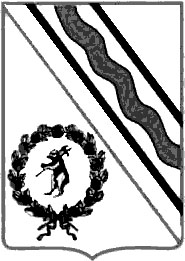 Муниципальный СоветТутаевского муниципального районаРЕШЕНИЕот 30.03.2023 №05 - гг. Тутаевпринято на заседанииМуниципального СоветаТутаевского муниципального районаОб утверждении Правил землепользования и застройки Левобережного сельского поселенияТутаевского муниципального районаЯрославской области и о признанииутратившими силу решенийМуниципального Совета Тутаевскогомуниципального районаВ соответствии со статьей 32 Градостроительного кодекса Российской Федерации, Федеральным законом № 131-ФЗ от 06.10.2003 «Об общих принципах организации местного самоуправления в Российской Федерации», учитывая протокол общественных обсуждений от 19.12.2022 №120, заключение о результатах общественных обсуждений от 19.12.2022 по проекту постановления Администрации Тутаевского муниципального района от 03.11.2022 №820-п, Муниципальный Совет Тутаевского муниципального районаРЕШИЛ:Утвердить Правила землепользования и застройки Левобережного сельского поселения Тутаевского муниципального района Ярославской области в составе:- градостроительные регламенты (Приложение 1);- сведения о границах территориальных зон (Приложение 2);- карта градостроительного зонирования (Приложение 3).Признать утратившими силу решения Муниципального Совета Тутаевского муниципального района:- от 23.12.2010 № 70-г «Об утверждении Генерального плана и Правил землепользований и застройки Левобережного сельского поселения Тутаевского района Ярославской области», в части утверждения Правил землепользований и застройки Левобережного сельского поселения;- от 28.02.2013 № 15-г «Об утверждении изменений в Правила землепользования и застройки Левобережного сельского поселения Тутаевского района Ярославской области»;- от 21.03.2014 № 64-г «Об утверждении изменений в Правила землепользования и застройки Левобережного сельского поселения Тутаевского района Ярославской области»;- от 24.03.2016 № 137-г «Об утверждении изменений в Правила землепользования и застройки Левобережного сельского поселения Тутаевского района Ярославской области»;- от 29.06.2017 № 182-г «Об утверждении изменений в Правила землепользования и застройки Левобережного сельского поселения Тутаевского района Ярославской области»;- от 30.08.2018 № 34-г «Об утверждении изменений в Правила землепользования и застройки Левобережного сельского поселения»;- от 28.02.2019 № 43-г «Об утверждении изменений в Правила землепользования и застройки Левобережного сельского поселения Тутаевского района Ярославской области»;- от 29.08.2019 №56-г «Об утверждении изменений в Правила землепользования и застройки Левобережного сельского поселения»;- от 29.08.2019 №62-г «Об утверждении изменений в Правила землепользования и застройки Левобережного сельского поселения в части населенного пункта д. Шпаново»;- от 28.05.2020 №82-г «Об утверждении изменений в Правил землепользований и застройки Левобережного сельского поселения»;- от 25.08.2020 №83-г «Об утверждении изменений в Правила землепользования и застройки Левобережного сельского поселения в части населенного пункта д. Карбушево»;- от 25.02.2021 г. №109-г «Об утверждении проекта внесения изменений в Правила землепользования и застройки Левобережного сельского поселения Тутаевского района Ярославской области в части населенного пункта д. Исаково».Разместить Правила землепользования и застройки Левобережного сельского поселения Тутаевского муниципального района Ярославской области, утвержденный настоящим решением, в Федеральной государственной информационной системе территориального планирования» и на официальном сайте Администрации Тутаевского муниципального района. Опубликовать решение Муниципального Совета Тутаевского муниципального района «Об утверждении Правил землепользования и застройки Левобережного сельского поселения Тутаевского муниципального района Ярославской области» в Тутаевской массовой муниципальной газете «Берега». Контроль за исполнением настоящего решения возложить на постоянную комиссию по экономической политике и вопросам местного самоуправления.Настоящее решение вступает в силу после его официального опубликования.Председатель Муниципального СоветаТутаевского муниципального района                                       М. А. ВанюшкинВременно исполняющий полномочияГлавы Тутаевского муниципального района                                                        О.В. Низова